働き方改革関連法案が成立しました～改正された労働各法のポイントと事業主の責務～なんて思っていませんか？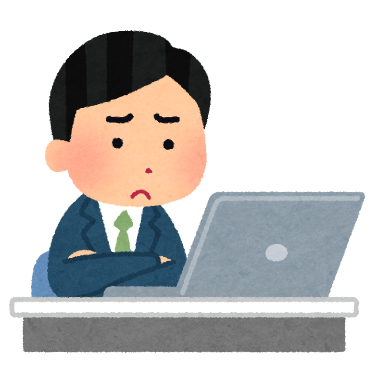 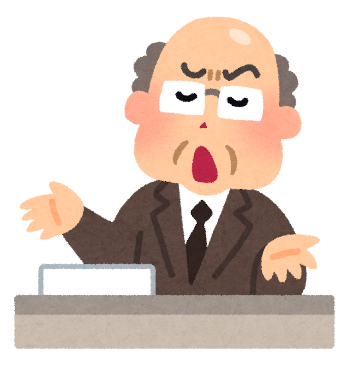 　　　　　　　　　　　　　　　　　　　　　　『働き方改革』は日本の雇用の７割を担う中小企業・小規模事業者こそ着実に実施することが必要です。どのように『働き方改革』に取り組めば良いのかわかりやすく解説いたします。主なセミナー内容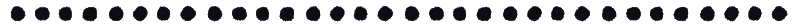 ★長時間労働の是正、多様で柔軟な働き方の実現等　　　★正規・非正規労働者間の待遇格差の是正・労働時間の上限規制（36協定の締結方法と書き方）　　・パートタイム・有期雇用労働法・割増賃金率の引き上げ（60H /月超えは50％増へ）　　・労働者派遣法・年休付与義務（5日/年を強制付与へ）とき　平成３０年１１月１６日　（金）　１４：００～１６：００ところ　富士商工会議所　４階　会議室　（４０２号室）講師　社会保険労務士　氏　（静岡県社労士会富士支部所属）受講料　会員：無料　非会員：３,０００円　募集人員　５０名下記申込み欄に事業所名等ご記入の上、FAX【52-9796】にてお申込みください。［申込み・問合せ先］富士商工会議所　富士中小企業相談所〒417-8632　富士市瓜島町82番地　℡0545-52-0995ご記入頂いた情報は、本セミナーの受講者資料として使用し、ご本人の同意なく目的外の利用を行うことはありません。労務セミナーお申込み用紙　　　　　　　　　【FAX　0545-52-9796】労務セミナーお申込み用紙　　　　　　　　　【FAX　0545-52-9796】労務セミナーお申込み用紙　　　　　　　　　【FAX　0545-52-9796】労務セミナーお申込み用紙　　　　　　　　　【FAX　0545-52-9796】労務セミナーお申込み用紙　　　　　　　　　【FAX　0545-52-9796】労務セミナーお申込み用紙　　　　　　　　　【FAX　0545-52-9796】事業所名業種会員区分会員・非会員所在地⓵受講者名役職名　　　　　　　　　氏名役職名　　　　　　　　　氏名役職名　　　　　　　　　氏名電話番号⓶受講者名役職名　　　　　　　　　氏名役職名　　　　　　　　　氏名役職名　　　　　　　　　氏名